Tips for tutoring students in the social sciencesBe Proactive and take the initiative!   Introduce yourself and ask students what brings them into the Mastery Lab.  You can take a moment to get to know the student as well!  IF YOU ARE HELPING STUDENTS WITH WRITING, ASK THEM TO TAKE OUT THEIR RUBRIC!!!Tutoring checklist:Annotating primary sources (DBQ’s, etc)Underline/highlight key words (names, dates, places)Circle unknown words and try to define with context cluesParaphrase document in a gist and identify the supporting detailsAnnotating secondary sources (textbooks, etc)Identify any titles or subheadingsParaphrase each paragraph in a few wordsGo back and re-read sentences and/or paragraphs that don’t make sense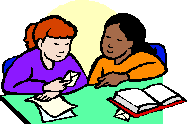 Developing effective study habitsConnect the material to other background knowledgeFlash cardsTips for tutoring students in the social sciencesBe Proactive and take the initiative!   Introduce yourself and ask students what brings them into the Masterly Lab.  You can take a moment to get to know the student as well! IF YOU ARE HELPING STUDENTS WITH WRITING, ASK THEM TO TAKE OUT THEIR RUBRIC!!!Tutoring checklist:Annotating primary sources (DBQ’s, etc)Underline/highlight key words (names, dates, places)Circle unknown words and try to define with context cluesParaphrase document in a gist and identify the supporting detailsAnnotating secondary sources (textbooks, etc)Identify any titles or subheadingsParaphrase each paragraph in a few wordsGo back and re-read sentences and/or paragraphs that don’t make senseDeveloping effective study habitsConnect the material to other background knowledgeFlash cards